ВИКОНАВЧИЙ КОМІТЕТ НІКОПОЛЬСЬКОЇ МІСЬКОЇ РАДИД н і п р о п е т р о в с ь к а   о б л а с т ьР І Ш Е Н Н Я17.02.2020                                м.Нікополь                                 № 111Про дозвіл на дарування 1/2 часткиприватної квартири, де мають реєстрацію неповнолітня Смірнова В.О.та малолітня Смірнова А.О.Розглянувши документи, надані службою у справах дітей, взявши до уваги рекомендації та пропозиції комісії з питань захисту прав дитини від 04 лютого 2020 року, керуючись статтею 177 Сімейного кодексу України, статтями 17, 18 Закону України «Про охорону дитинства», статтею 12 Закону України «Про основи соціального захисту бездомних осіб і безпритульних дітей», пунктами 66, 67 Порядку провадження органами опіки і піклування діяльності, пов’язаної із захистом прав дитини, затвердженого постановою Кабінету Міністрів України від 24 вересня 2008 року № 866, виконавчий комітет Нікопольської міської радиВИРІШИВ:1. Дозволити ХХХ ХХХ ХХХ передати в дар ХХХ ХХХ ХХХ ХХХ частку приватної квартири, яка розташована за адресою: вул. ХХХ ХХХ ХХ, кв.ХХХ, м. Нікополь, Дніпропетровська область, у зв’язку з тим, що за цією адресою мають реєстрацію неповнолітня ХХХХХХХХХХХХХХХХХХХХХХХХХХХХХХХХХХХХ2. Зобов’язати батьків дітей ХХХ ХХХ ХХХ та ХХХ ХХХ ХХХ , в місячний строк після укладення договору, надати до служби у справах дітей Нікопольської міської ради його копію та довідку зареєстрованих  осіб  та  склад сім’ї в квартирі за адресою: ХХХ ХХХ ХХХ,   м. Нікополь, Дніпропетровська область.3. Координацію дій щодо виконання цього рішення та дотримання батьками житлових прав дітей покласти на начальника служби у справах дітей Нікопольської міської ради Горболіс Н.Б., контроль – на заступника міського голови, голову комісії з питань захисту прав дитини Коник О.В.	Строк дії даного рішення – один рік з дати його прийняття.Міський голова						                    А.П. Фісак  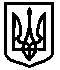 